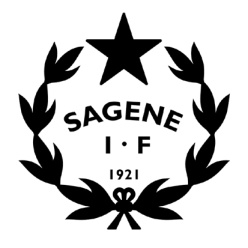 Tid: 		29.01.2020 kl. 18- 20.Sted:		Klubbhuset.Inviterte:	Lederne av alle avdelingene.Frafall: 	 	Sykkel, rugby, bryting, allidrett.SAKSLISTE STYREMØTEÅpning av møtetGodkjenning av innkalling.Vedlegg: Innkalling styremøte 29.01.2020.Vedtak: Innkallingen godkjennes uten anmerkninger. Godkjenning av protokollerVedlegg: Protokoll møte ledergruppa 02.12.2019Vedtak: Protokollene godkjennes uten anmerkninger.  Vedtakssaker Årsmøtet 2020 – Besøk av valgkomiteen, avdelingenes oppgaver og frister.  Vedtak: Frist 1. mars levere avdelingenes oppgaver. Årets stjerne i stripeSagene IFs økonomi – Regnskap 2019, status tiltak likviditet, kontantprinsipp medlemsavgifter?Vedtak: Avdelingene ta kontakt for møte.Inkluderingsarbeidet – Rapport 2019, søknad/plan 2020Vedtak:Forberede sitt inkluderingsarbeid 2020. Samkjøre og samarbeide med Pak. Organisering av dugnader 2020 – Oslo sommertid og Norway cup. Vedtak:Ost: Frivillighetskoordinator kun hvis betalt stilling. Bernhard koordinator, allmøte.NC: Mase om avklaring, Ragnhild koordinator. Publiseres info sammen, delta på minst en. Arbeidskontrakter 2020 – Endringer i malen? Endring i rutinene? Status i avdelingene?Vedtak: Ny rutine. Dele ark der alle legger inn navn, beløp og utbetalingsdato på alle for 2020.01.29 Ingen endringer i malen. Svermen – Behov for arbeidskraft i avdelingene (trenere, materialforvaltere…)? Vedtak: Krever en ansatt ressurs.AUene tar opp om de har behov. Behovsplan for idrett og friluftsliv – Innspill til rullering/høring våren 2020?Vedtak: Oppgradering av gressletta. Innspill på drift av anlegg. Kombi gress landhockey/fotball. Boblehall til tennis. Områdene mellom anleggene (lys, vann, buskass…..)Møteplasser.Orienteringssaker (20 min)Faste saker som settes opp på hvert møte: Parkering på Voldsløkka nord for kunstisbanen – Utdeling av parkeringskort til avdelingene.www.sageneif.no  – Oppgradering med utfordringer. Høringssvar detaljregulering nedre del av Voldsløkka – Våre innspill til hva nedre del fylles med.  VM i bandy for kvinner – På Voldsløkka i vinterferien. Regnskapsrapport pr. 31. desember 2019 – Ikke endelig!Rapport utestående fordringer.Kartleggingsskjema avdelingene.Avviksrapportering HMS.Vedtaksprotokollen.MØTEPLAN 2020Hver siste onsdag i måneden, unntatt juli og desember. Neste møte: Onsdag 26. februar kl. 18- 20 i klubbhuset. SAKER FREMOVER:Oppfølging av utbyggingen av Voldsløkka sør – Rehab tennisbanene, Høring behovsplan og regulering.Årsmøtet 2020GDPR – nye personvernregler i Sagene IF. Budsjett 2020 – Periodisering og revidering. Nye nettsider og nytt medlemssystem.Orra- rutiner.100- års jubileum.Møte- og kursplaner 2020.